ワークシート①　「本を推薦するためにＰＯＰを作ろう」　　　　　　　　　　　　　　　　　　　一年　　組　　号（　　　　　　　　　　　　　　　　）本の見どころを見つけるために、描写に着目して読もう。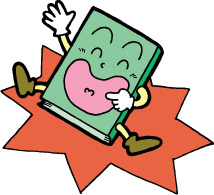 登場人物の気持ちを表わしている表現◎文章を読んで、登場人物の気持ちを表わしている表現にマーキングをしよう。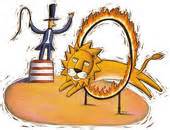 「サーカスのライオン」ワークシート③「本を推薦するためにＰＯＰを作ろう」　　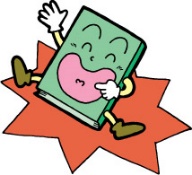 一年　　組　　号　名前（　　　　　　　　　　　　　）１　マーキングした人物の心情が読み取れる「描写」から、　　ＰＯＰに載せたい表現を引用しよう。２　ＰＯＰに載せたい表現（「描写」）を選んだ理由を書こう。ワークシート④「本を推薦するためにＰＯＰを作ろう」　　一年　　組　　号　名前（　　　　　　　　　　　　　）１　五枚のＰＯＰから一枚選び、そのＰＯＰの良さを他のクラスや他学年の生徒へ紹介しよう。　　　【条件】⑴　「描写」や見どころの伝え方の良さについて自分の考えを書く。⑵　百字以上、百二十字以内で書く。紹介するＰＯＰ　（　　　）２　同じＰＯＰを選んだ友達と、ＰＯＰの良さを紹介し合おう。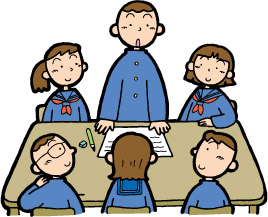 【チェックリスト】　（グループ用）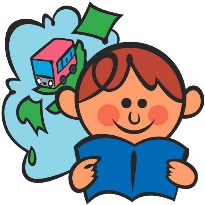 １ 「POPに載せたい内容」をチェックしよう。２　グループ全員のＰＯＰをお互いにチェックしよう。　　　　　　　　　　　　　　　　さんのＰＯＰチェックした人チェックした人１作品の見どころとなる表現（「描写」）作品の見どころとなる表現（「描写」）１作品の見どころとなる表現（「描写」）を引用しているか。作品の見どころとなる表現（「描写」）を引用しているか。２選んだ理由選んだ理由２表現（「描写」）を選んだ理由が書かれているか。表現（「描写」）を選んだ理由が書かれているか。３キャッチフレーズキャッチフレーズ３引用した表現（「描写」）とその理由を基にしてキャッチフレーズを考えているか。引用した表現（「描写」）とその理由を基にしてキャッチフレーズを考えているか。《コメント》《コメント》《コメント》《コメント》チェックした人チェックした人１作品の見どころとなる表現（「描写」）作品の見どころとなる表現（「描写」）１作品の見どころとなる表現（「描写」）を引用しているか。作品の見どころとなる表現（「描写」）を引用しているか。２選んだ理由選んだ理由２表現（「描写」）を選んだ理由が書かれているか。表現（「描写」）を選んだ理由が書かれているか。３キャッチフレーズキャッチフレーズ３引用した表現（「描写」）とその理由を基にしてキャッチフレーズを考えているか。引用した表現（「描写」）とその理由を基にしてキャッチフレーズを考えているか。《コメント》《コメント》《コメント》《コメント》